Консультация для родителей «Русские народные музыкальные инструменты»                                                                                   «Музыка – необходимый душевный атрибут                                                                             человеческого существования».                                                                                                                            АристотельЛюбой народный музыкальный инструмент – это часть истории этноса. Они способны раскрыть специфику нравов и обычаев, поведать многое о культуре своего народа. Например, русские народные инструменты обнаруживают богатство русской души, ее яркий творческий нрав. Подтверждение тому – мелодичный характер русской музыки, ее многоголосие.Инструменты можно поделить на:- самозвучащие- деревянные ложки, трещотки, бубенцы, колокольчики;- мембранные – барабаны, бубны, литавры;- духовые. Это свистульки, свирели, жалейки, волынки, рог, пастуший рожок, кувиклы;- струнные смычковые – гудок, скрипка;- струнные гусликовые – гусли, балалайка, русская домраНародные инструменты мастерили из простых природных  материалов – глины, дерева, тростника, камыша, рогов животных, костей птиц и животных, стручков акации и бобовБалалайка – 3х струнный щипковый инструмент (в старину могла иметь 2 или 4 струны). Звук у балалайки полётный, звонкий.Домра – старинный струнный щипковый инструмент. Домра была широко распространена в быту у русских. Под звуки домры пели песни, плясали скоморохи.Баян – один из наиболее совершенных их существующих в настоящее время хроматических гармоник. Баян отличается большой полнотой и силой звука.Аккордеон – разновидность гармоники. Отличается от баяна правой клавиатурой: вместо кнопок - клавиши, как на фортепиано.Гармоника. Это название объединяет губные и ручные гармоники. Появление звука происходит в результате колебания металлических пластинок – язычков под воздействием струи воздуха. Рожок делают из берёзы, клёна, можжевельника. У рожка 4 или 5 отверстий на лицевой стороне и верхнее – на тыльной. Звук рожка сильный, но мягкий.Жалейка – форма трубочки из ивы, бузины. В верхнем конце находится пищик с одинарным язычком из камыша или гусиного пера, а на нижнем находится раструб из коровьего рога или из бересты. В стволе находится от трёх до семи игровых отверстий. Это пастушеский инструмент.Кувиклы – многоствольная флейта. Инструмент делают из стеблей камышовых или тростниковых растений.Гусли – щипковый многострунный инструмент.  Известен на Руси с 11-го века. Устроены гусли так: на плоском ящике – резонаторе натянуты струны. Резонатор может иметь форму крыла, шлема. Звук гуслей яркий, сильный, долго не затухающий.Ложки – это своеобразные кастаньеты в виде комплекта обыкновенных деревянных столовых ложек, рукоятки которых иногда были с бубенцами. Комплект состоит из 3х-5ти ложек, одна из которых большего размера.Трещётка – набор (до 20 штук) деревянных пластинок, нанизанных одним концом на две параллельные верёвки или ремешки. Чтобы пластинки не прикасались друг к другу, между ними сделаны деревянные прокладки. Трещотку берут за концы верёвок в обе руки и производят щёлкающий звук. Исполняли на трещотках преимущественно женщины на свадьбах при пении величавых песен. Бубен – ударный музыкальный инструмент, выполненный в виде неширокой круглой деревянной обечайки с натянутой на одной стороне кожаной мембраной. Иногда внутри обечайки подвешиваются бубенцы или колокольчики, а в прорези стенок вставляются бряцающие металлические пластинки. В настоящее время в моде другие, более современные музыкальные инструменты, с электронной начинкой и множеством функций. Но хочется верить, что интерес к народным инструментам не угаснет со временем. Ведь их звучание самобытно и неповторимо.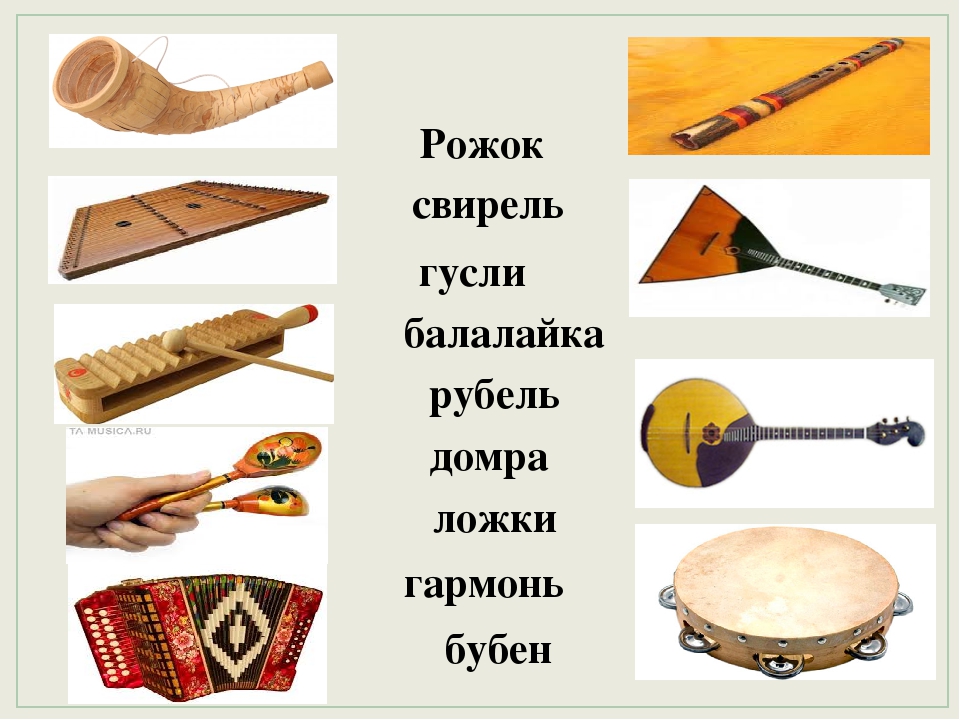 